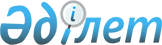 О внесении изменений в постановление Правительства Республики Казахстан от 21 марта 1997 г. N 398
					
			Утративший силу
			
			
		
					Постановление Правительства Республики Казахстан от 23 мая 1997 г. N 866. Утратило силу - постановлением Правительства РК от 21 ноября 1997 г. N 1640 ~P971640



          Правительство Республики Казахстан постановляет:




          Внести в постановление Правительства Республики Казахстан от 21
марта 1997 г. N 398  
 P970398_ 
  "Отдельные вопросы реформирования
государственных органов Республики Казахстан" следующие изменения:




          в приложении 2 "Штатная численность работников аппарата
государственных органов Республики Казахстан (включая департаменты,
комитеты и агентства):




          по строке "Минтрудсоцзащиты" цифру "180" заменить цифрой "173";




          по строке "Минфин" цифру "1000" заменить цифрой "1007".





     Премьер-Министр
   Республики Казахстан


					© 2012. РГП на ПХВ «Институт законодательства и правовой информации Республики Казахстан» Министерства юстиции Республики Казахстан
				